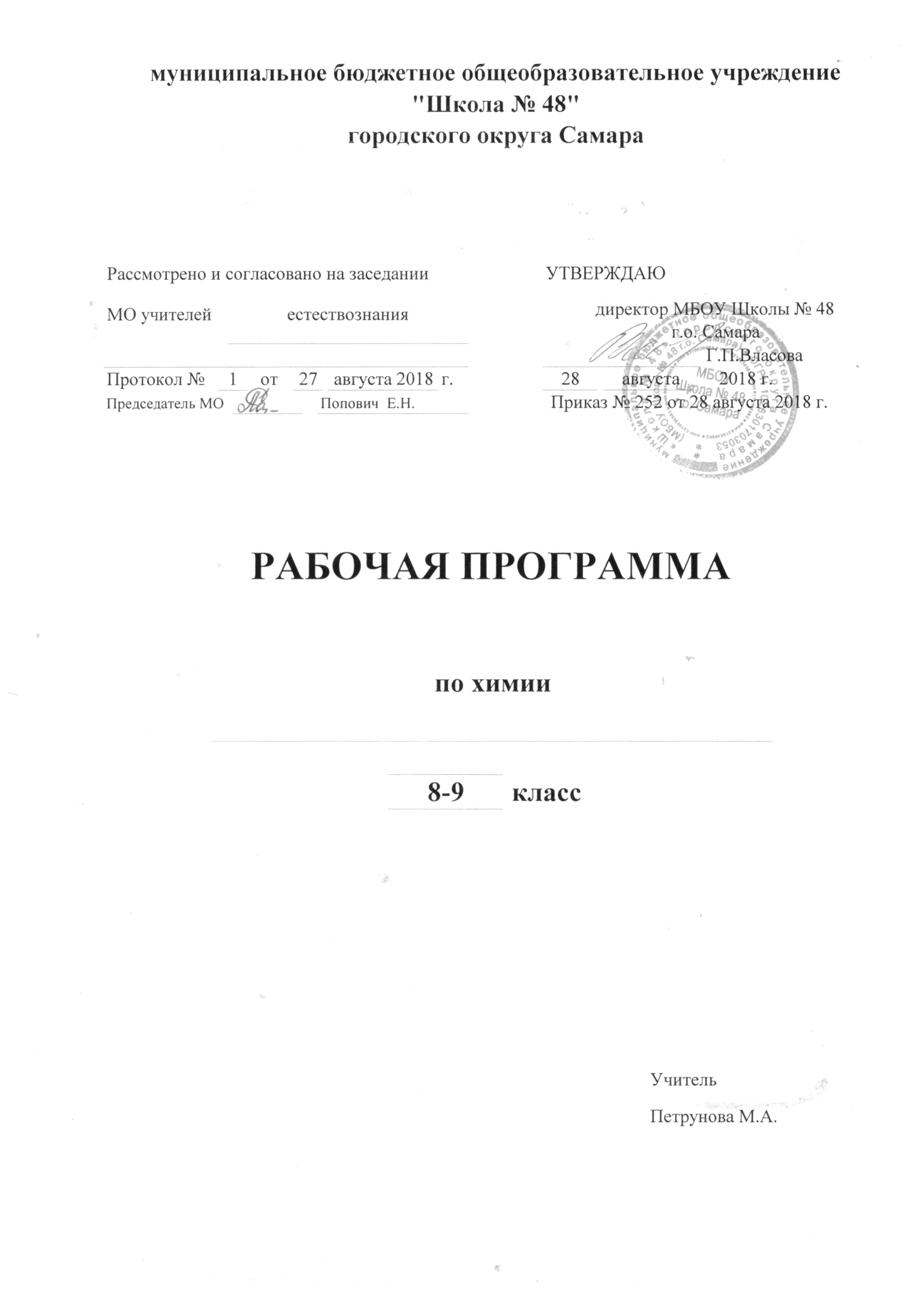 Рабочая программе по химии, 8-9 классыПояснительная записка Рабочая программа по химии составлена в соответствии с федеральным государственным образовательным стандартом основного общего образования на основе «Программы курса химии для 8-9 классов общеобразовательных учреждений», автор Н.Н. Гара, допущенной Министерством образования и науки Российской Федерации, М.: Просвещение, 2013.Рабочая программа по химии для 8-9 классов ориентирована на использование учебно-методического комплектаГара Н.Н. Программы общеобразовательных учреждений. Химия. – М.: Просвещение, 2013. -56с.Рудзитис Г.Е. Химия. Учебник для 8 класса общеобразовательных учреждений/Г.Е. Рудзитис, Ф.Г. Фельдман. – М.: Просвещение, 2016Рудзитис Г.Е. Химия. Учебник для 9 класса общеобразовательных учреждений/Г.Е. Рудзитис, Ф.Г. Фельдман. – М.: Просвещение, 2015Количество часов, на которые рассчитана программа Рабочая программа рассчитана на 102 часа в VIII классе, из расчета  3 учебных часа в неделю, из них: для проведения контрольных – 5 часов, практических работ – 5 часов, и на 68 часов в IX классе, из расчета – 2 учебных часа в неделю (34 учебных недели), из них: для проведения контрольных – 4 часа, практических – 7 часов.Результаты освоения курса химииИзучение химии в основной школе даёт возможность достичь следующих результатов в направлении личностного развития:1) воспитание российской гражданской идентичности: патриотизма, любви и уважения к Отечеству, чувства гордости за свою Родину, за российскую химическую науку;2) формирование целостного мировоззрения, соответствующего современному уровню развития науки и общественной практики, а также социальному, культурному, языковому и духовному многообразию современного мира;3) формирование ответственного отношения к учению, готовности и способности к саморазвитию и самообразованию на основе мотивации к обучению и познанию, выбору профильного образования на основе информации о существующих профессиях и личных профессиональных предпочтений, осознанному построению индивидуальной образовательной траектории с учётом устойчивых познавательных интересов;4) формирование коммуникативной компетентности в образовательной, общественно полезной, учебно-исследовательской, творческой и других видах деятельности;5) формирование понимания ценности здорового и безопасного образа жизни; усвоение правил индивидуального и коллективного безопасного поведения в чрезвычайных ситуациях, угрожающих жизни и здоровью людей;6) формирование познавательной и информационной культуры, в том числе развитие навыков самостоятельной работы с учебными пособиями, книгами, доступными инструментами и техническими средствами информационных технологий;7) формирование основ экологического сознания на основе признания ценности жизни во всех её проявлениях и необходимости ответственного, бережного отношения к окружающей среде;8) развитие готовности к решению творческих задач, умения находить адекватные способы по ведения и взаимодействия с партнёрами во время учеб ной и внеучебной деятельности, способности оценивать проблемные ситуации и оперативно принимать ответственные решения в различных продуктивных видах деятельности (учебная поисково-исследовательская, клубная, проектная, кружковая и т. п.).Метапредметными результатами освоения основной образовательной программы основного общего образования являются:1) овладение навыками самостоятельного приобретения новых знаний, организации учебной деятельности, поиска средств её осуществления;2) умение планировать пути достижения целей на основе самостоятельного анализа условий и средств их достижения, выделять альтернативные способы достижения цели и выбирать  наиболее эффективный способ, осуществлять познавательную рефлексию в отношении действий по решению учебных и познавательных задач;3) умение понимать проблему, ставить вопросы, выдвигать гипотезу, давать определения понятиям, классифицировать, структурировать материал, проводить эксперименты, аргументировать собственную позицию, формулировать выводы и заключения;4) умение соотносить свои действия с планируемыми результатами, осуществлять контроль своей деятельности в процессе достижения результата, определять способы действий в рамках предложенных условий и требований, корректировать свои действия в соответствии с изменяющейся ситуацией;5) умение извлекать информацию из различных источников (включая средства массовой информации, компакт-диски учебного назначения, ресурсы Интернета), свободно пользоваться справочной литературой, в том числе и на электронных носителях, соблюдать нормы информационной избирательности, этики;6) умение на практике пользоваться основными логическими приёмами, методами наблюдения, моделирования, объяснения, решения проблем, прогнозирования и др.;7) умение организовать свою жизнь в соответствии с представлениями о здоровом образе жизни, правах и обязанностях гражданина, ценностях бытия, культуры и социального взаимодействия;8) умение выполнять познавательные и практические задания, в том числе проектные;9) умение самостоятельно и аргументированно оценивать свои действия и действия одноклассников, содержательно обосновывая правильность или ошибочность результата и способадействия, адекватно оценивать объективную трудность как меру фактического или предполагаемого расхода ресурсов на решение задачи, а также свои возможности в достижении цели определённой сложности;10) умение работать в группе — эффективно сотрудничать и взаимодействовать на основе координации различных позиций при выработке общего решения в совместной деятельности; слушать партнёра, формулировать и аргументировать своё мнение, корректно отстаивать свою позицию и координировать её с позицией партнёров, в том числе в ситуации столкновенияинтересов; продуктивно разрешать конфликты на основе учёта интересов и позиций всех его участников, поиска и оценки альтернативных способов разрешения конфликтов.Предметными результатами освоения основной образовательной программы основного общего образования являются:1) формирование первоначальных систематизированных представлений о веществах, их превращениях и практическом применении; овладение понятийным аппаратом и символическимязыком химии;2) осознание объективной значимости основ химической науки как области современного естествознания, химических превращений неорганических и органических веществ как основымногих явлений живой и неживой природы; углубление представлений о материальном единстве мира;3) овладение основами химической грамотности: способностью анализировать и объективно оценивать жизненные ситуации, связанные с химией, навыками безопасного обращенияс веществами, используемыми в повседневной жизни; умением анализировать и планировать экологически безопасное поведение в целях сбережения здоровья и окружающей среды;4) формирование умений устанавливать связи между реально наблюдаемыми химическими явлениями и процессами, происходящими в микромире, объяснять причины многообразиявеществ, зависимость их свойств от состава и строения, а также зависимость применения веществ от их свойств;5) приобретение опыта использования различных методов изучения веществ; наблюдения за их превращениями при проведении несложных химических экспериментов с использованиемлабораторного оборудования и приборов;6) умение оказывать первую помощь при отравлениях, ожогах и других травмах, связанных с веществами и лабораторным оборудованием;7) овладение приёмами работы с информацией химического содержания, представленной в разной форме (в виде текста, формул, графиков, табличных данных, схем, фотографий и др.);8) создание основы для формирования интереса к расширению и углублению химических знаний и выбора химии как профильного предмета при переходе на ступень среднего (полного)общего образования, а в дальнейшем и в качестве сферы своей профессиональной деятельности;9) формирование представлений о значении химической науки в решении современных экологических проблем, в том числе в предотвращении техногенных и экологических катастроф.
Содержание рабочей программы по химии в 8-9 классеТема №1. Первоначальные химические понятия (20 часов)Предмет химии. Химия как часть естествознания. Вещества и их свойства. Методы познания в химии: наблюдение, эксперимент. Приёмы безопасной работы с оборудованием и вещества-ми. Строение пламени. Чистые вещества и смеси. Способы очистки веществ: отстаивание, фильтрование, выпаривание, кристаллизация, дистилляция. Физические и химические явления. Химические реакции. Признаки химических реакций и условия возникновения и течения химических реакций. Атомы, молекулы и ионы. Вещества молекулярного и немолекулярного строения. Кристаллические и аморфные вещества. Материал, выделенный курсивом, изучается обзорно и не подлежит обязательной проверке. Кристаллические решётки: ионная, атомная и молекулярная. Зависимость свойств веществ от типа кристаллической решётки. Простые и сложные вещества. Химический элемент. Металлы и неметаллы. Атомная единица массы. Относительная атомная масса. Язык химии. Знаки химических элементов. Закон постоянства состава веществ. Химические формулы. Относительная молекулярная масса. Качественный и количественный составвещества. Вычисления по химическим формулам. Массовая доля химического элемента в сложном веществе. Валентность химических элементов. Определение валентности элементов по формуле бинарных соединений. Составление химических формул бинарных соединений по валентности.Атомно-молекулярное учение. Закон сохранения массы веществ. Жизнь и деятельность М. В. Ломоносова. Химические уравнения. Типы химических реакций.Тема № 2. Кислород (7 часов)	Кислород. Нахождение в природе. Получение кислорода в лаборатории и промышленности. Физические и химические свойства кислорода. Горение. Оксиды. Применение кислорода. Круговорот кислорода в природе. Озон, аллотропия кислорода. Воздух и его состав. Защита атмосферного воздуха от загрязнений.Тема № 3. Водород (4 часа) Водород. Нахождение в природе. Получение водорода в лаборатории и промышленности. Физические и химические свойства водорода. Водород — восстановитель. Меры безопасности при работе с водородом. Применение водорода.
Тема № 4. Растворы. Вода  (12 часов)	Вода. Методы определения состава воды — анализ и синтез. Физические свойства воды. Вода в природе и способы её очистки. Аэрация воды. Химические свойства воды. Применениеводы. Вода — растворитель. Растворимость веществ в воде. Массовая доля растворённого вещества.Тема №5. Количественные отношения в химии (9 часов)	Количественные отношения в химии. Количество вещества. Моль. Молярная масса. Закон Авогадро. Молярный объём газов. Относительная плотность газов. Объёмные отношения газов прихимических реакциях.Тема №6. Важнейшие классы неорганических соединений (19 часов)	Важнейшие классы неорганических соединений. Оксиды: состав, классификация. Основные и кислотные оксиды. Номенклатура оксидов. Физические и химические свойства, получениеи применение оксидов. Гидроксиды. Классификация гидроксидов. Основания. Состав. Щёлочи и нерастворимые основания. Номенклатура. Физические и химические свойства оснований. Реакция нейтрализации. Получение и применение оснований. Амфотерные оксиды и гидроксиды.Кислоты. Состав. Классификация. Номенклатура. Физические и химические свойства кислот. Вытеснительный ряд металлов.  Соли. Состав. Классификация. Номенклатура. Физическиесвойства солей. Растворимость солей в воде. Химические свойства солей. Способы получения солей. Применение солей. Генетическая связь между основными классами неорганических соединений.
Тема № 7. Периодический закон и периодическая система химических элементов Д.И. Менделеева. Строение атома. (13 часов)	Первоначальные попытки классификации химических элементов. Понятие о группах сходных элементов. Естественные семейства щелочных металлов и галогенов. Благородные газы.Периодический закон Д. И. Менделеева. Периодическая система как естественно-научная классификация химических элементов. Табличная форма представления классификации химическихэлементов. Структура таблицы «Периодическая система химических элементов Д. И. Менделеева» (короткая форма): А- и Б-группы, периоды. Физический смысл порядкового элемента, номера периода, номера группы (для элементов А-групп). Строение атома: ядро и электронная оболочка. Состав атомных ядер: протоны и нейтроны. Изотопы. Заряд атомного ядра, массовое число, относительная атомная масса. Современная формулировка понятия «химический элемент».Электронная оболочка атома: понятие об энергетическом уровне (электронном слое), его ёмкости. Заполнение электронных слоёв у атомов элементов первого—третьего периодов. Современная формулировка периодического закона. Значение периодического закона. Научные достиженияД. И. Менделеева: исправление относительных атомных масс, предсказание существования неоткрытых элементов, перестановки химических элементов в периодической системе. Жизньи деятельность Д. И. Менделеева.
Тема № 8. Химическая связь. Строение веществ (18 часов)	Электроотрицательность химических элементов. Основные виды химической связи: ковалентная неполярная, ковалентная полярная, ионная. Валентность элементов в свете электроннойтеории. Степень окисления. Правила определения степени окисления элементов.9 класс
Тема №1. Классификация химических реакций. (8 часов)	Классификация химических реакций: реакции соединения, разложения, замещения, обмена. Окислительно-восстановительные реакции. Окислитель, восстановитель, процессы окисленияи восстановления. Составление уравнений окислительно-восстановительных реакций с помощью метода электронного баланса. Тепловые эффекты химических реакций. Экзотермические иэндотермические реакции. Термохимические уравнения. Расчёты по термохимическим уравнениям.Скорость химических реакций. Факторы, влияющие на скорость химических реакций. Первоначальное представление о катализе. Обратимые реакции. Понятие о химическом равновесии.Тема №2. Химические реакции в водных растворах (8 часов)	Химические реакции в водных растворах. Электролиты и неэлектролиты. Ионы. Катионы и анионы. Гидратная теория растворов. Электролитическая диссоциация кислот, оснований и солей. Слабые и сильные электролиты. Степень диссоциации. Реакции ионного обмена. Условия течения реакций ионного обмена до конца. Химические свойства основных классов неорганических соединений в свете представлений об электролитической диссоциации и окислительно- восстановительных реакциях. Понятие о гидролизе солей.Тема №3. Галогены (5 часов)	Положение в периодической системе химических элементов, строение их атомов. Нахождение в природе. Физические и химические свойства галогенов. Сравнительная характеристика галогенов. Получение и применение галогенов. Хлор. Физические и химические свойства хлора. Применение хлора. Хлороводород. Физические свойства. Получение. Соляная кислота и её соли. Качественная реакция на хлорид-ионы. Распознавание хлоридов, бромидов, иодидов.Тема №4. Кислород и сера (7 часов)	Положение в периодической системе химических элементов, строение их атомов. Сера. Аллотропия серы. Физические и химические свойства. Нахождение в природе. Применение серы. Сероводород. Сероводородная кислота и её соли. Качественная реакция на сульфид-ионы. Оксид серы(IV). Физические и химические свойства. Применение. Сернистая кислота иеё соли. Качественная реакция на сульфит-ионы. Оксид серы(VI). Серная кислота. Химические свойства разбавленной и концентрированной серной кислоты. Качественная реакция на сульфат-ионы. Химические реакции, лежащие в основе получения серной кислоты в промышленности. Применение серной кислоты.Тема №5. Азот и фосфор (8 часов)Положение в периодической системе химических элементов, строение их атомов. Азот, физические и химические свойства, получение и применение. Круговорот азота вприроде. Аммиак. Физические и химические свойства аммиака, получение, применение. Соли аммония. Азотная кислота и её свойства. Окислительные свойства азотной кислоты. Получениеазотной кислоты в лаборатории. Химические реакции, лежащие  в основе получения азотной кислоты в промышленности. Применение азотной кислоты. Соли азотной кислоты и их применение. Азотные удобрения. Фосфор. Аллотропия фосфора. Физические и химические свойства фосфора. Оксид фосфора(V). Фосфорная кислота и её соли. Фосфорные удобрения.Тема №6. Углерод и кремний (9 часов)	Углерод и кремний. Положение в периодической системе химических элементов, строение их атомов. Углерод. Аллотропия углерода. Физические и химические свойства углерода. Адсорбция. Угарный газ, свойства и физиологическое действие на организм. Углекислый газ. Угольная кислота и её соли. Качественная реакция на карбонат-ионы. Круговорот углерода в природе. Органические соединения углерода. Кремний. Оксид кремния(IV). Кремниевая кислота и её соли. Стекло. Цемент.Тема №7. Металлы (9 часов)Металлы. Положение металлов в периодической системе химических элементов, строение их атомов. Металлическая связь. Физические свойства металлов. Ряд активности металлов(электрохимический ряд напряжений металлов). Химические свойства металлов. Общие способы получения металлов. Сплавы металлов. Щелочные металлы. Положение щелочных металлов в пери-одической системе, строение их атомов. Нахождение в природе. Физические и химические свойства щелочных металлов. Применение щелочных металлов и их соединений. Щелочноземельные металлы. Положение щелочноземельных металлов в периодической системе, строение их атомов. Нахождение в природе. Магний и кальций, их важнейшие соединения. Жёсткость воды и способы её устранения. Алюминий. Положение алюминия в периодической системе, строение его атома. Нахождение в природе. Физические и химические свойства алюминия. Применение алюминия. Амфотерность оксида и гидроксида алюминия. Железо. Положение железа в периодической системе, строение его атома. Нахождение в природе. Физические и химические свойства железа. Важнейшие соединения железа: оксиды, гидроксиды и соли железа(II) и железа(III). Качественные реакции на ионы Fe2+ и Fe3+.Тема №8. Первоначальные представления об органических веществах (11 часов)	Предмет органической химии. Неорганические и органические соединения. Углерод — основа жизни на Земле. Особенности строения атома углерода в органических соединениях.Углеводороды. Предельные (насыщенные) углеводороды. Метан, этан, пропан — простейшие представители предельных углеводородов. Структурные формулы углеводородов. Гомологический ряд предельных углеводородов. Гомологи. Физические и химические свойства предельных углеводородов. Реакции горения и замещения. Нахождение в природе предельных углеводородов. Применение метана. Непредельные (ненасыщенные) углеводороды. Этиленовый ряд непредельных углеводородов. Этилен. Физические и химические свойства этилена. Реакция присоединения. Качественные реакции на этилен. Реакция полимеризации. Полиэтилен. Применение этилена.Ацетиленовый ряд непредельных углеводородов. Ацетилен. Свойства ацетилена. Применение ацетилена. Производные углеводородов. Краткий обзор органических соединений: одноатомные спирты (метанол, этанол), многоатомные спирты (этиленгликоль, глицерин), карбоновые кислоты(муравьиная, уксусная), сложные эфиры, жиры, углеводы (глюкоза, сахароза, крахмал, целлюлоза), аминокислоты, белки. Роль белков в организме. Понятие о высокомолекулярных веществах. Структура полимеров: мономер, полимер, структурное звено, степень полимеризации. Полиэтилен, полипропилен, поливинилхлорид.Тематический план (8 класс)Тематический план (9 класс)№ ппТемаКоличество часов по рабочей программе1.Тема № 1. « Первоначальные химические понятия» Практическая работа №1.«Приемы безопасной работы с оборудованием и веществами. Строение пламени»Практическая работа № 2 «Очистка загрязненной поваренной соли»Контрольная работа №1  «Первоначальные химические понятия»20 2.Тема № 2. КислородПрактическая работа № 3«Получение и свойства кислорода»7 3.Тема № 3. Водород Практическая работа №4«Получение водорода и исследование его свойств»4 4.Тема № 4. Растворы. Вода. Практическая работа№5 «Приготовление растворов солей с определенной массовой долей растворенного вещества»Контрольная работа №2 по темам «Кислород», «Водород», «Растворы. Вода».12 5.Тема №5. Количественные отношения в химии Проверочная работа «Количественные отношения в химии»9 6.Тема №6. Важнейшие классы неорганических соединенийПрактическая работа№ 6 Решение экспериментальных задач по теме «Важнейшие классы неорганических соединений» Контрольная работа№3 по теме «Основные классы неорганических соединений»197.Тема № 7. Периодический закон и периодическая система химических элементов Д.И. Менделеева.Строение атома. Контрольная работа№4 по теме «Химическая связь»138.Тема № 8. Химическая связь. Строение веществ 189.Резервное времяИтого102№ ппТемаКоличество часов по рабочей программе1.Тема №1. Классификация химических реакций.Практическая работа №1 «Изучение влияния условий проведения химической реакции на ее скорость»82.Тема №2. Химические реакции в водных растворахПрактическая работа №2 Решение экспериментальных задач по теме « Свойства кислот, оснований и солей как электролитов»Контрольная работа №1 по теме: «Электрическая диссоциация»83.Тема №3. ГалогеныПрактическая работа №3 «Получение соляной кислоты и изучение ее свойств»54.Тема №4. Кислород и сераПрактическая работа №4 Решение экспериментальных задач по теме «Кислород и сера»75.Тема №5. Азот и фосфорПрактическая работа№5 «Получение аммиака и изучение его свойств»86.Тема №6. Углерод и кремнийПрактическая работа№ 6 « Получение оксида углерода (IV) и изучение его свойств. Распознавание карбонатов»Контрольная работа№2 по темам: «Кислород и сера», «Азот и фосфор», «Углерод и кремний»97.Тема №7. МеталлыПрактическая работа№7 Решение экспериментальных задач по теме «Металлы»Контрольная работа№3 по теме: «Общие свойства металлов»98.Тема №8. Первоначальные представления об органических веществахКонтрольная работа№4 по теме: «Органическая химия»119.Резервное времяИтого68